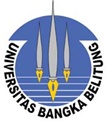 Program Studi ……………….. Fakultas ……………….. Univeristas Bangka BelitungRENCANA PEMBELAJARAN SEMESTER (RPS)SEMESTER GASAL / GENAP TAHUN AKADEMIK …… / ……MATA KULIAH…………………………………………………………………….. (KODE MATA KULIAH)DosenPengampuRENCANA PEMBELAJARAN SEMESTER  (RPS)PROSES PENILAIAN:( Sesuaikan dengan yang ada pada kurikulum bila teori dan praktek terpisah maka RPS dibuat terpisah)Penilaian Tatap Muka (Teori)*Penilaian Praktikum (NP) *Ket :Pemberian Angka Nilai dan Angka MutuSumber: Peraturan Akademik UBB (2014)HIRARKI PEMBELAJARAN(Sesuai dengan kerangka pembelajaran yang diberikan)KETERANGAN DESKRIPSI UNSUR (digunakan sebagai petunjuk pengisian)HalamanDepanBorang RPSLampiranCapaianPembelajaranLulusanSesuaiLampiranPermenristekdikti No. 44 tahun 2015 tentanStadarNasionalPendidikanTinggiSIKAP  bertakwakepadaTuhan Yang MahaEsadanmampumenunjukkansikapreligius;menjunjungtingginilaikemanusiaandalammenjalankantugasberdasarkanagama,moral, danetika;berkontribusidalampeningkatanmutukehidupanbermasyarakat, berbangsa, bernegara, dankemajuanperadabanberdasarkanPancasila;berperansebagaiwarganegara yang banggadancintatanah air, memilikinasionalismeserta rasa tanggungjawabpadanegaradanbangsa; menghargaikeanekaragamanbudaya, pandangan, agama, dankepercayaan, sertapendapatatautemuanorisinal orang lain;bekerjasamadanmemilikikepekaansosialsertakepedulianterhadapmasyarakatdanlingkungan; taathukumdandisiplindalamkehidupanbermasyarakatdanbernegara; menginternalisasinilai, norma, danetikaakademik;menunjukkansikapbertanggungjawabataspekerjaan di bidangkeahliannyasecaramandiri; danmenginternalisasisemangatkemandirian, kejuangan, dankewirausahaan.KETERAMPILAN UMUMmampumenerapkanpemikiranlogis, kritis, sistematis, daninovatifdalamkontekspengembanganatauimplementasiilmupengetahuandanteknologi yang memperhatikandanmenerapkannilaihumaniora yang sesuaidenganbidangkeahliannya;mampumenunjukkankinerjamandiri, bermutu, danterukur; mampumengkajiimplikasipengembanganatauimplementasiilmupengetahuanteknologi yang memperhatikandanmenerapkannilaihumaniorasesuaidengankeahliannyaberdasarkankaidah, tatacaradanetikailmiahdalamrangkamenghasilkansolusi, gagasan, desainataukritikseni, menyusundeskripsisaintifikhasilkajiannyadalambentukskripsiataulaporantugasakhir, danmengunggahnyadalamlamanperguruantinggi;menyusundeskripsisaintifikhasilkajiantersebut di atasdalambentukskripsiataulaporantugasakhir, danmengunggahnyadalamlamanperguruantinggi;mampumengambilkeputusansecaratepatdalamkontekspenyelesaianmasalah di bidangkeahliannya, berdasarkanhasilanalisisinformasidan data;  mampumemeliharadanmengembang-kanjaringankerjadenganpembimbing, kolega, sejawatbaik di dalammaupun di luarlembaganya;  mampubertanggungjawabataspencapaianhasilkerjakelompokdanmelakukansupervisidanevaluasiterhadappenyelesaianpekerjaan yang ditugaskankepadapekerja yang berada di bawahtanggungjawabnya;  mampumelakukan proses evaluasidiriterhadapkelompokkerja yang beradadibawahtanggungjawabnya, danmampumengelolapembelajaransecaramandiri; danmampumendokumentasikan, menyimpan, mengamankan, danmenemukankembali data untukmenjaminkesahihandanmencegahplagiasi.NamaNP / NIPParaf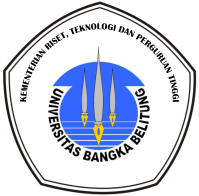 UNIVERSITAS BANGKA BELITUNGUNIVERSITAS BANGKA BELITUNGUNIVERSITAS BANGKA BELITUNGDosenPengampu:……………….............FAKULTAS:……………….............TahunAkademik:yyyy / yyyyPROGRAM STUDI:……………….............RevisiKe - :…….IDENTITAS MATA KULIAHIDENTITAS MATA KULIAHIDENTITAS MATA KULIAHIDENTITAS MATA KULIAHIDENTITAS MATA KULIAHIDENTITAS MATA KULIAHMata Kuliah:……………………………………Kode Mata Kuliah:…………………Jumlah SKS:….. sks (…. - ….)Semester:…………………Prasyarat:………………………………………………………………………………………………………………….………………………………………………………………………………………………………………….………………………………………………………………………………………………………………….………………………………………………………………………………………………………………….Deskripsi Mata Kuliah:………………………………………………………………………………………………………………….………………………………………………………………………………………………………………….………………………………………………………………………………………………………………….………………………………………………………………………………………………………………….BahanKajianKeilmuan:…………………………………………………………………………………………………………………………………………………………………………………………………………………………………………………………………………………………………………………………………………………………………………………………………………………………………………PengalamanPembelajaran:…………………………………………………………………………………………………………………………………………………………………………………………………………………………………………………………………………………………………………………………………………………………………………………………………………………………………………DaftarReferensi:…………………………………………………………………………………………………………………………………………………………………………………………………………………………………………………………………………………………………………………………………………………………………………………………………………………………………………CAPAIAN PEMBELAJARAN LULUSANCAPAIAN PEMBELAJARAN LULUSANCAPAIAN PEMBELAJARAN LULUSANKodeKodeUnsurCapaianPembelajaranSikap (S):…………………………………………………………………………………………………………Keterampilan Umum (KU):…………………………………………………………………………………………………………Pengetahuan (P):…………………………………………………………………………………………………………Keterampilan Khusus (KK):…………………………………………………………………………………………………………CapaianPembelajaran Mata Kuliah:…………………………………………………………………………………………………………No.KemampuanAkhirMateri AjarModel PengajaranAlokasi WaktuAlokasi WaktuPenilaianPenilaianReferensiNo.KemampuanAkhirMateri AjarModel PengajaranDi kelasDi Luar KelasIndikator CapaianInstrumen Penilaian / BobotReferensi1234567Ujian Tengah Semester (UTS)Ujian Tengah Semester (UTS)Ujian Tengah Semester (UTS)Ujian Tengah Semester (UTS)Ujian Tengah Semester (UTS)Ujian Tengah Semester (UTS)Ujian Tengah Semester (UTS)Ujian Tengah Semester (UTS)Ujian Tengah Semester (UTS)891011121314Ujian AkhirSemester (UAS)Ujian AkhirSemester (UAS)Ujian AkhirSemester (UAS)Ujian AkhirSemester (UAS)Ujian AkhirSemester (UAS)Ujian AkhirSemester (UAS)Ujian AkhirSemester (UAS)Ujian AkhirSemester (UAS)Ujian AkhirSemester (UAS)No.KemampuanAkhirMateri AjarModel PengajaranAlokasi WaktuAlokasi WaktuPenilaianPenilaianReferensiNo.KemampuanAkhirMateri AjarModel PengajaranDi LabDi Luar LabIndikator CapaianInstrumen Penilaian / BobotReferensi123456789101112131415Post Test / ResponsiPost Test / ResponsiPost Test / ResponsiPost Test / ResponsiPost Test / ResponsiPost Test / ResponsiPost Test / ResponsiPost Test / ResponsiPost Test / ResponsiKehadiran:10%NilaiTugas:....%Nilai UTS:....%Nilai UAS:....%Total:100 %Kehadiran:10%NilaiPartisipasi Aktif:....%NilaiLaporan:....%NilaiPost test:....%Total:100 %*persentase setiap komponen tergantung pedomanpenilaian yang tercantumdidalamkurikulummasing-masingprodi, kecuali bobot kehadiran untuk perkuliahan dan praktikum sebesar 10%. **untuk mata kuliah dengan praktikum dan disajikan pada semester yang sama, bobot nilai perkuliahan dan nilai praktikum sesuai dengan bobot SKS perkuliahan dan bobot SKS praktikum. Jika suatu mata kuliah tertulis 3 (2-1) berarti total perkuliahan dan praktikum 3 SKS terdiri atas 2 SKS perkuliahan dan 1 SKS praktikumHuruf Mutu (HM)Sebutan Mutu (SM)Angka Nilai (AN)Angka Mutu (AM)Mahasiswa di bawah tahun akademik 2012/2013Mahasiswa di bawah tahun akademik 2012/2013Mahasiswa di bawah tahun akademik 2012/2013Mahasiswa di bawah tahun akademik 2012/2013ASangat Baik85 < AN < 1004BBaik70 < AN < 853CCukup56 < AN < 702DKurang40 < AN < 561EGagalAN < 400Mahasiswa di atas tahun akademik 2012/2013Mahasiswa di atas tahun akademik 2012/2013Mahasiswa di atas tahun akademik 2012/2013Mahasiswa di atas tahun akademik 2012/2013AIstimewa 85 < AN < 1004ABSangat Baik75 < AN < 853,5BBaik70 < AN < 753BCCukup Baik60 < AN < 702,5CCukup56 < AN < 602DKurang40 < AN < 561EGagalAN < 400NoUnsur/ElemenDeskripsi1Program StudiDitulis sesuai dengan yang tercantum dalam izin pembukaan/ program studi yang dikeluarkan oleh Kementerian2DosenPengampuDitulisdisertaidengangelar3Nama Mata KuliahDitulis mata kuliah sesuai dengan yang tercantum pada peta kurikulm Prodi4Kode Mata KuliahDitulis kode mata kuliah sesuai dengan yang tercantum pada peta kurikulum5Bobot (sks)Ditulis dalam unit sks (satuan kredit semester, mencerminkan jumlah jam pembelajaran per semester atau per minggu yang terdiri dari tatap muka, pembelajaran mandiri, pembelajaran terstruktur dan praktikum (kalau ada) atau bentuk pembelajaran lainnya.  Jumlah jam pembelajaran per semester atau per minggu sangat tergantung pada kedalaman dan keluassan capaian pembelajaran (CP), bahan kajian serta strategi dan metode pembelajaran. Pengertian 1 sks adalah proses pembelajaran selama 170 menit per minggu (dapat dalam bentuk kegiatan 50 menit tatap muka, 60 menit pembelajaran mandiri dan 60 menit pembelajaran terstruktur) atau 170 menit praktikum atau bentuk pembelajara lainnyaContoh: 3 (2-1) berartibobotmatakuliah 3 SKS terdiriatas 2 SKS kuliahdan 1 SKS praktikum6SemesterDitulis pada semester berapa dari total 8 semester (S1) mata kuliah tersebut ditawarkan7BahanKajianKeilmuanSebagai bagian dari kurikulum, bahan kajian keilmuan dapat berupa satu atau lebih cabang ilmu beserta ranting ilmunya, atau sekelompok pengetahuan yang telah terintegrasi dalam suatu pengetahuan baru yang sudah disepakati forum program studi sejenis sebagai ciri bidang ilmu program studi tersebut.8PengalamanPembelajaranPengalaman belajar mahasiswa merupakan kegiatan belajar yang harus dikerjakan mahasiswa selama satu semester9DaftarReferensiBerisi buku acaun dan atau sumber belajar lain yang relevan yang digunakan dalam proses pembelajaran10Capaian Pembelajaran  Lulusan (CPL)Meliputi unsur Sikap dan Keterampilan umum seperti tercantum dalam SN Dikti (Permenristek No 44 Tahun 2015) dengan menyesuaikan level KKNI.Sementara Pengetahuan dan Keterampilan Khusus ditentukan oleh Prodi. Untuk CPL ini tertuang didalam kurikulum masing-masing prodi11CapaianPembelajaran Mata KuliahMerupakanhasil yang didapat oleh mahasiswa bila lulus. NoUnsur/ElemenDeskripsi1KemampuanAkhirKemampuan akhir yang direncankan untuk tiap tahap pembelajaran, dirancang mampu berkontribusi pada pemenuhan CPL yang dibebankan pada mata kuliah.2Materi AjarAdalah modul pembelajaran dengan pokok dan sub-pokok bahasannya,  disusun bertahap secara logic- vertical.  Materi ajar yang disusun turunan dari Bahan Kajian Keilmuan.Kedalaman dan keluasan ditentukan sesuai dengan kemampuan akhir yang diharapkan. Materi ajar untuk seluruh tahapan pembelajaran dapat disediakan secara elektronik (e-modules) atau diunggah secara on-line sehingga dapat dengan mudah diakses oleh mahasiswa.3Model PengajaranCara pengajaran yang dilakukan, seperti perkuliahan tatap muka , ceramah, diskusi, dsb.4Alokasi WaktuDicantumkan total waktu (satuan menit) pada setiap tahapan pembelajaran. Jumlah menit yang dibutuhkan dalam pembelajaran per minggu mencerminkan bobot sks.Contohnya untuk 3 sks (3 x 170 menit = 510 menit = 8.5 jam) dapat terdiri dari : Tatap muka 2 x 50 menit; pembelajaran mandiri 2 x 60 menit; pembelajaran / tugas terstruktur 2 x 60 menit; dan praktikum 170 menit.5Indikator CapaianIndikator yang menunjukan pencapaian kemampuan yang diharapkan meliputi:penguasaan pengetahuan (cognitive)dapat mulai dari level remembering/understanding sampai dengan creating.  keterampilan (phsycomotoric)dapat mulai dari level imitation sampai dengan naturalization.  sikap (affective) dapat mula dari receiving sampai dengan characterizationAtau unsur kemampuan yang dinilai (bisa kualitatif  misal ketepatan analisis, kerapian sajian, Kreatifitas ide, kemampuan komunikasi, juga bisa juga yang kuantitatif : banyaknya kutipan acuan / unsur yang dibahas, kebenaran hitungan).6Instrumen Penilaian Instrument penilaian yang digunakan, seperti Quiz (multiple choice, T/F), rubric holitik, rubric deskriptif, dsb.7BobotDisesuaikan dengan waktu yang digunakan untuk membahas atau mengerjakan tugas, atau besarnya sumbangan suatu kemampuan terhadap pencapaian kompetensi mata kuliah ini8ReferensiReferensi dalam bentuk buku acauan disandingkan materi ajar dengan menuliskan kode/nomor referensi yang digunakan beserta nomor halamannya.  Hal ini diharapkan dapat membantu mahasiswa dan dosen dalam interaksi pembelajaran, terutama untuk mata kuliah yang menggunakaan banyak referensi dan/atau sumber belajar lainnya